 Holiday Toy Drive - Gift Guide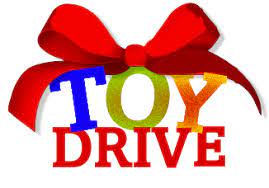 2 – 4 years oldBaby DollsBathtub toysBinocularsBlocks/Toys to Build withChunky PuzzlesChunky Transportation VehiclesDimpl PopsDinosaur ToysDress UpDuplo BlocksLacing ActivitiesPuppetsRC Cars (simple)Superhero FiguresStuffed AnimalsWalkie Talkies5 – 7 years oldArt SuppliesBalls (basketball, football, soccer)BarbieBop-ItBuilding ToysButterfly KitCamera (simple)CarsDollsDress UpGames Imagination Play setsKinetic SandMy Little PonyPlaydough or SlimePretend FoodPuppetsPuzzlesRemote Control CarsSmall animal toys8 years old – preteenBalls (basketball, football, soccer)Crafting KitsFidget GadgetsGamesHair Chalk KitJewelry Making setsKaraoke MicrophoneLegosMagic KitNerf ToysRemote Control CarScience KitsSpirographSports BallsStomp RocketsTie-Dye KitTeenAction CameraBalls (basketball, football, soccer)Blue Tooth SpeakersCardsCircuit Board KitsDroneEarbuds or HeadphonesFun pillows/small throw blanketHair Accessory Kits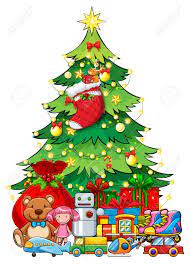 JournalLip-gloss KitsMakeup Brush setsMarshmallow ShooterMicroscopeNail Polish SetOutdoor GamesPaint SetRock painting setsSports Gear